2.1.a. melléklet: Zümiszürcsi leírásaItassuk a méheket, de ne cukros vízzelKészítsünk méhitatót, hogy segítsünk a kis beporzóknak, de figyeljünk oda arra, hogy soha ne adjunk a tiszta vízhez cukrot.Egy méh percenként tízezerszer csap a szárnyával, legalább napi kétezer virágot poroz be, pollent hurcol magával, és segít az élelmiszerellátásban bennünket. Ez a kemény munka kimeríti, és szomjassá teszi a méheket, így elengedhetetlen a számukra, hogy megfelelő és biztonságos vízforrásaik legyenek.Kim Flottum, a Bee Culture elnevezésű magazin szerkesztője azt írja a könyvében, hogy a víz a kikristályosodott méz feloldására, a lárvák ételének a hígítására, és egy forró napon szomjoltó hideg italként szolgál. A méhek pontosan emlékeznek arra, hogy hová térjenek vissza, ahol egyszer már biztos ugyanarra a vízlelőhelyet találtak.A méhek vizet használnak:Hűtéshez a nyári hőség idején, amikor is vékony vízréteget terítenek a lezárt ürülékükre, amelyekben a bébi méhsejtek, a lárvák és a tojások vannak. A kaptár belsejében lévő dolgozók erőteljesen fújják ki a levegőt, amely elpárologtatja a vizet, és így lehűti a kaptár belsejét.A páratartalom szabályozásához.Az élelmiszer megemésztéséhez, az anyagcsere-folyamatokhoz.A lárvák táplálására: a nővérke méhek táplálják a fejlődő lárvákat, és nagy mennyiségű pollenre, nektárra és vízre van szükségük a mirigyeik számára, hogy a lárvák táplálására használt zselét előállítsák belőlük. Ez egy félig folyékony termék, sárgásfehér színű és enyhén savas ízű. Ez a dolgozó méhek lárváinak étele három napig, a királynő-lárváké öt napon keresztül, a felnőtt királynőé pedig egész élete során.A kikristályosodott, raktározott méz hígításához, vagy a cukoréhoz, ha azzal táplálják őket.Egyszerűen segíthetünk nekik, hogy hozzájussanak a szükséges vízmennyiséghez.Tegyünk egy edénybe, tálba kavicsokat-köveket-üveggyöngyöket! Öntsük fel azt vízzel. Így biztonságosan landolhatnak és ihatnak, a vízbefúlás veszélye nélkül a méhek. Fotó: pixabay.com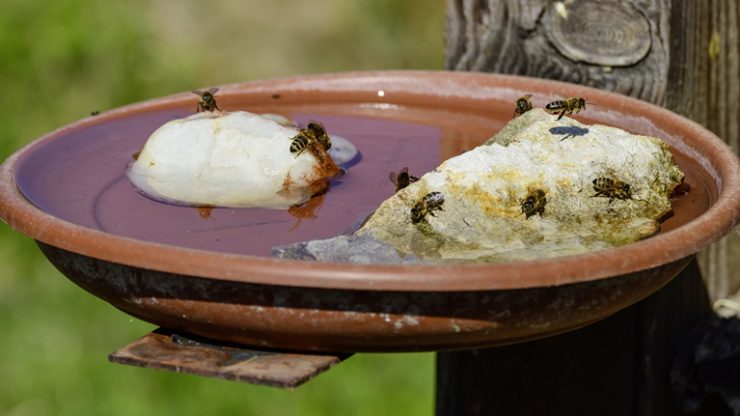 Készítsünk zümiszürcsit befőttesüvegből burkolólap felhasználásával!f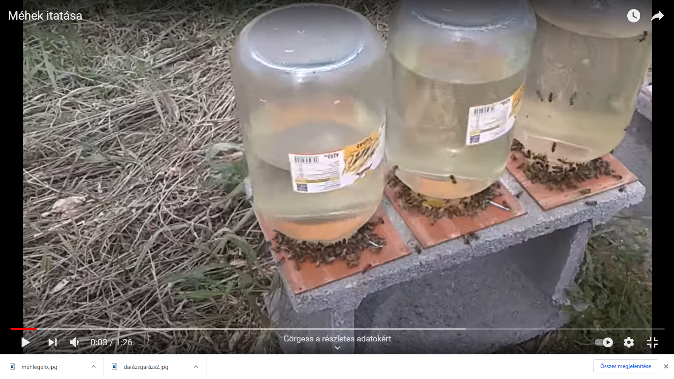 forrás: https://youtu.be/wDdXcWYJ1iIKészítsünk méhitatót peremes műanyag tálca és vastag textil felhasználásával!Ehhez grafika kellene!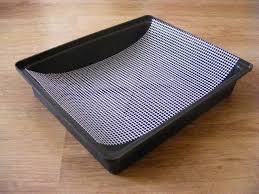 Ügyeljünk arra, hogy mindig legyen nedvesség, víz ezekben!